Guardian on the Plateau - Building Background Knowledge and Vocabulary to Meet the Text with Success!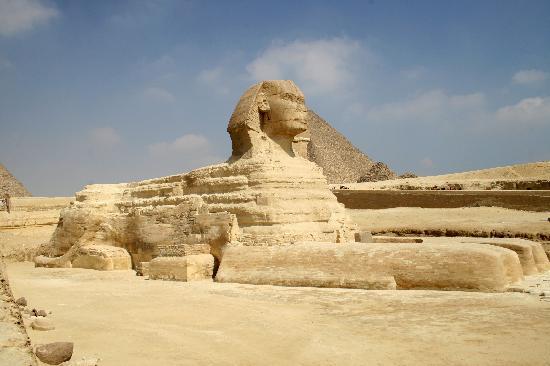 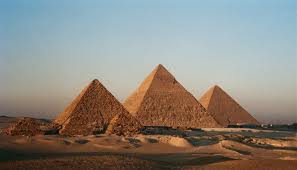 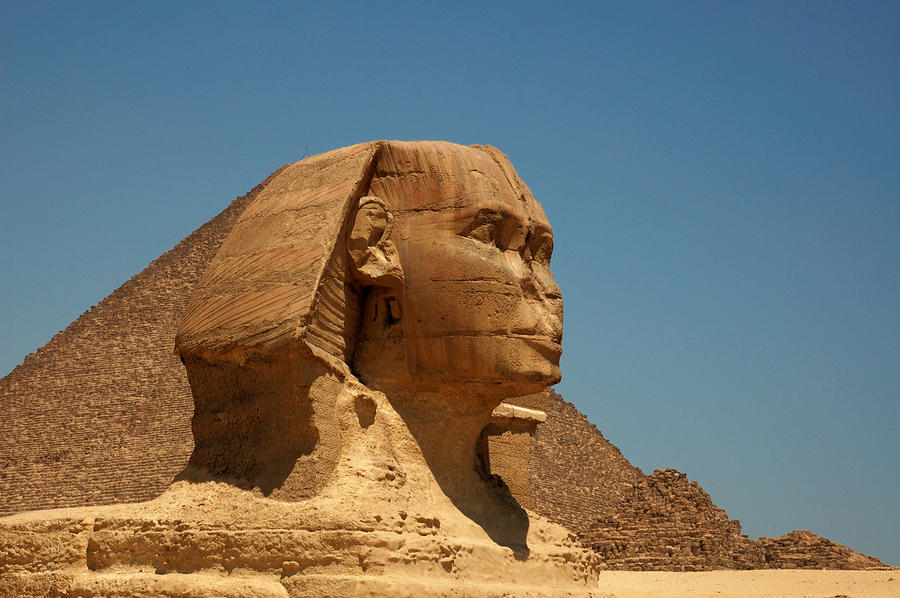 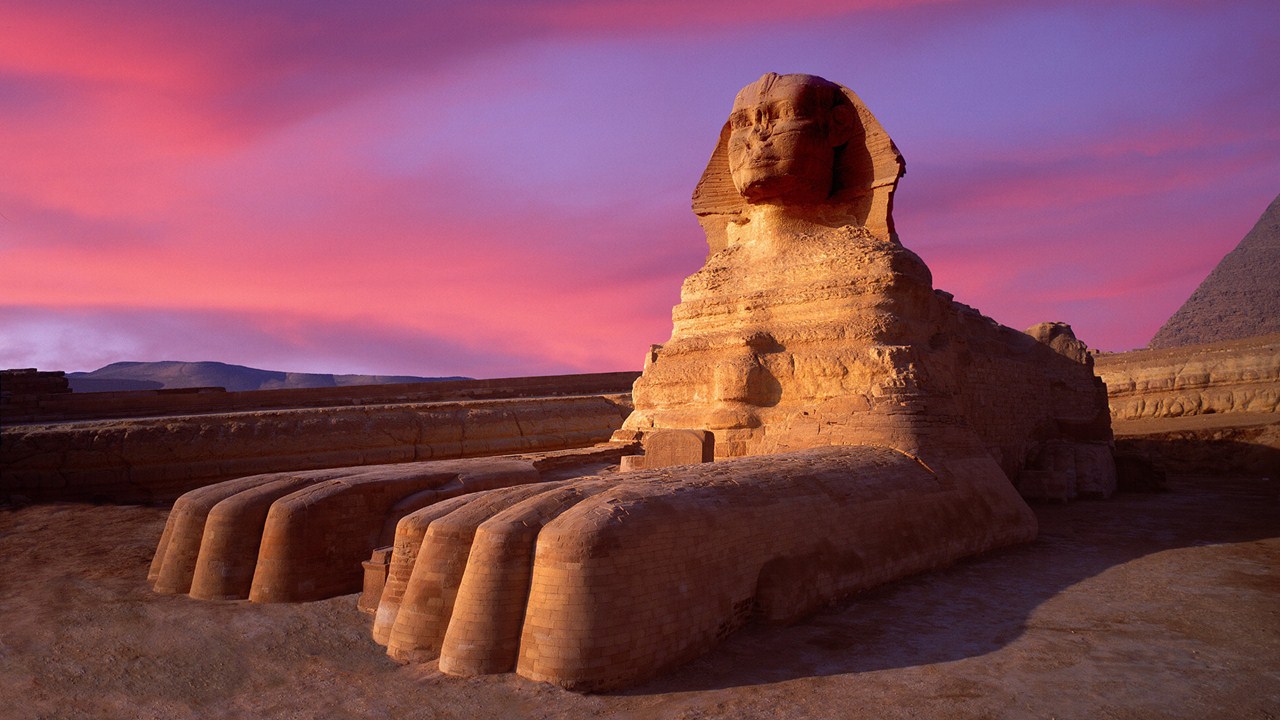 Words to Know:Monument – memorial, structure,  a lasting evidence, reminder, or example of someone or something notablePlateau - An area of fairly level high ground.Artisan - A worker in a skilled trade, esp. one that involves making things by handQuarry - A place, typically a large, deep pit, from which stone or other materials are or have been extracted.